      РЭСПУБЛIКАНСКАЕ  ДЗЯРЖАЎНА-            РЕСПУБЛИКАНСКОЕ  ГОСУДАРСТВЕННО-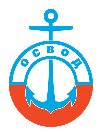            ГРАМАДСКАЕ  АБ'ЯДНАННЕ              	      ОБЩЕСТВЕННОЕ  ОБЪЕДИНЕНИЕ   «БЕЛАРУСКАЕ  РЭСПУБЛIКАНСКАЕ                «БЕЛОРУССКОЕ  РЕСПУБЛИКАНСКОЕ ТАВАРЫСТВА  РАТАВАННЯ  НА  ВОДАХ»           ОБЩЕСТВО  СПАСАНИЯ  НА  ВОДАХ»                            (ТРВОД)                                                                              (ОСВОД)БРЭСЦКАЯ АБЛАСНАЯ АРГАНIЗАЦЫЯ            БРЕСТСКАЯ ОБЛАСТНАЯ ОРГАНИЗАЦИЯ	224016, Рэспублiка Беларусь, г. Брэст,				224016, Республика Беларусь, г. Брест,		вул. Мянжынскага, 24					ул. Менжинского, 24              тэл./факс +375 162 21 39 38, +375 162 21 40 37		              тел./факс +375 162 21 39 38, +375 162 21 40 37                                   тэл. +375 162 21 39 78				                  тел. +375 162 21 39 78,		osvod.brest@yandex.by					osvod.brest@yandex.byОб обеспечении безопасности на водетекст письмаПо итогам работвППооо За истекший период 2024 года от утопления на территории Республики Беларусь погибло 118 человек из них 6 детей, по Брестской области погибло 26 человек, в том числе 1 несовершеннолетний. 18.06.2024 населением обнаружен и извлечен ребенок в пруду-копани строящегося объекта «База отдыха 0,3 км севернее д.Любель-Поль Оснежицкого сельсовета Пинского района».Утонувший ребенок, 2016 года рождения, учащийся ГУО «Гимназия №1 им.Ф.Я.Перца г.Пинск», проживал в г.Пинске.Со слов отчима 18.06.2024 он вместе с пасынком приехали на автобусе из г. Пинска на территорию строящегося объекта для оказания помощи знакомым в проведении ремонтных работ на территории, несовершеннолетний находился вблизи, ходил по берегу водоема, не купался. Примерно в 13-00 отчим, не обнаружив ребенка, принял меры по его поиску. Несовершеннолетний обнаружен населением в пруду, на расстоянии примерно 2-х метров от берега, на глубине около 1,5 метра. Назначена судебно-медицинская экспертиза. Проверку по факту утопления проводит Пинский МРОСК.На основании изложенного и с целью обеспечения безопасности просим довести данную информацию всем учебным заведениям Каменецкого района  и разместить в родительских группах мессенджеров Viber, WhatsApp, Telegram тексты сообщений профилактической направленности.Приложение: Тексты сообщений на 2 л. в 1 экз.Председатель Каменецкойрайонной организации ОСВОД                                            А.В.Резничук+375(29)2386672Тексты сообщений профилактической направленностиОСВОД: «Не оставлять ребенка одного» - правило, которое должно
непрерывно звучать в голове у каждого родителя. Часто именно из-за
пренебрежения этой прописной истиной случаются непоправимые
трагедии.Родителям всегда важно помнить о безопасности любимых чад:
нахождение детей любого возраста и в любое время года у водоемов без
присмотра взрослых — всегда риск.Родители! Берегите жизнь детей! Не оставляйте их у воды без
присмотра!ОСВОД: Ни в коем случае нельзя оставлять ребенка у воды и под
присмотром чужих людей или в кампании детей-сверстников. Даже
присутствие старших по возрасту ребят не гарантирует безопасность
младшему из детей.Уважаемые родители! Сделайте все, чтобы уберечь своего ребенка
от неприятностей. Постарайтесь максимально обезопасить ваш отдых,
будьте рядом со своими детьми и берегите их.ОСВОД призывает граждан не оставаться равнодушными и
сообщать в службу спасения о случаях нахождения несовершеннолетних
в запрещённых для купания местах без присмотра взрослых.Позаботьтесь о своей безопасности. Будьте благоразумны!ОСВОД напоминает: профилактика помогает, а Ваша бдительность
спасает!Взрослые! Воздержитесь от купания в неизвестных и не
предназначенных для этой цели водоемах, если нет поблизости
оборудованного пляжа, надо выбрать безопасное место для купания с
твёрдым песчаным, не засоренным дном, постепенным уклоном.ОСВОД: Родители! Берегите жизнь детей! НЕ ОСТАВЛЯЙТЕ ИХ
У ВОДЫ БЕЗ ПРИСМОТРА!ОСВОД призывает граждан быть внимательными и соблюдать
правила безопасного поведения вблизи водоёмов.ОСВОД предостерегает граждан не рисковать своей жизнью и
здоровьем, соблюдать правила безопасного поведения на водоёмах.Уважаемые родители! Чтобы предотвратить возможные несчастные
случаи с детьми на воде не допускайте самостоятельного
бесконтрольного пребывания их у водоемов.Будьте предельно внимательны вблизи водоемов! Даже небольшая
глубина несет смертельную опасность!ОСВОД напоминает: надень жилет - спаси свою жизнь!Нужно помнить, что водоемы приносят большую опасность для
человека. Несчастные случи, происходят из-за невыполнения людьми
элементарных правил. Одни эти правила не знают, другие же ими
пренебрегают. Обязательно расскажите детям о правилах поведения в
период паводка. Не разрешайте им шалить у воды. Берегите себя и своих
близких.Уважаемые родители! ОСВОД просит Вас уделить особое
внимание обучению Вашего ребёнка плаванию. Научив его плавать, Вы
делаете его сильнее, увереннее, счастливее.ОСВОД: Уважаемые родители! Сделайте все, чтобы уберечь
своего ребенка от неприятностей. Постарайтесь максимально
обезопасить ваш отдых, обучайте плаванию своих детей, будьте рядом со
своими детьми и берегите их.ОСВОД еще раз напоминает родителям о необходимости обучения
детей плаванию и о правилах безопасного поведения у водоёмов в
купальный сезон и каникулярное время.Увидел ребенка около воды - задай себе вопрос, а умеет ли он
плавать? Предотврати трагедию!Родители! Обучите своего ребенка плаванию! Сделайте бесценный
подарок!Уважаемые родители! Чтоб вблизи воды не струсить и от страха не
дрожать - научите детей плавать! И беды вам избежать!Умение плавать и знания способов спасания, позволит тебе спасти
не одну жизнь!Уважаемые родители! Сделайте все, чтобы уберечь своего ребенка
от неприятностей. Постарайтесь максимально обезопасить ваш отдых,
обучайте плаванию своих детей, будьте рядом со своими детьми.ОСВОД еще раз напоминает родителям о необходимости обучения
детей плаванию и о правилах безопасного поведения у водоёмов в
купальный сезон и каникулярное время.ОСВОД напоминает, что безопасный отдых на воде - это не только
умение хорошо плавать, но и соблюдение правил безопасного поведения
на воде в весенне-летний период, контроль своих сил, соблюдение
осторожности и дисциплины.Не используйте при купании не предназначенные для этого
предметы (надувные матрасы, доски, надувные автомобильные камеры и
т.п.); спасательные средства и снаряжение не по назначению.Не заплывайте за ограничительные знаки, т.к. они ограничивают
акваторию с проверенным дном, определенной глубиной, там
гарантировано отсутствие водоворотов и т.д. Не надо отплывать далеко
от берега или переплывать водоем на спор.ОСВОД предупреждает: будьте предельно внимательны вблизи
водоемов! Даже небольшая глубина несет смертельную опасность!Внимание! Много утоплений происходит в небольших прудах,
обводненных карьерах, мелиоративных каналах, которые не могут
являться зонами для отдыха и купания. Рекомендуется отдыхать на
пляжах, дно водоемов которых ровное, спуск пологий.